  2015      2 ФЕВРАЛЯ  -  16 ФЕВРАЛЯ      2015                    АРТ – ПОЭТИЧЕСКАЯ ВЫСТАВКАВ РАМКАХ ПРОЕКТА «ЗЕМЛЯ ИМЕЕТ ФОРМУ ЧЕМОДАНА»ВФОРМАТЕ    КРИВОШЕЕВ АЛЕКСАНДР (ПОЭТ)   ОЛЬГА МОЧАЛОВА (ХУДОЖНИК)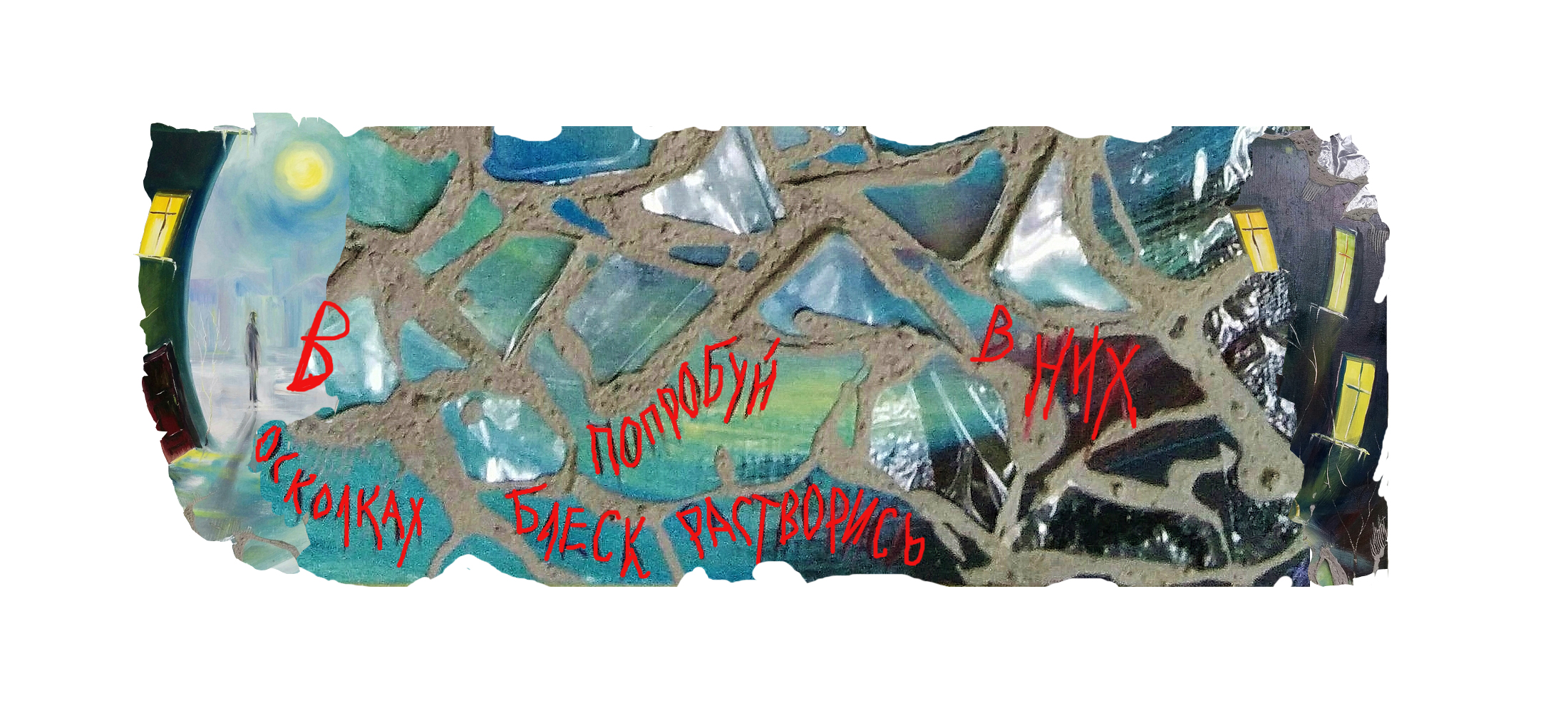 Дом-музей Марины Цветаевой         Москва, Борисоглебский пер., 6, стр. 1 +7 (495) 697-61-94    Творческий Союз Профессиональных Художников